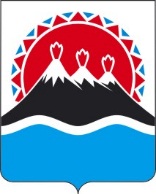 ПРИКАЗЫВАЮ:1. Внести изменение в приложение к приказу Министерства здравоохранения Камчатского края от 19.08.2019 года № 461 «Об утверждении перечня отдельных должностей государственной гражданской службы Камчатского края в Министерстве здравоохранения Камчатского края, исполнение должностных обязанностей по которым связано с использованием сведений, составляющих государственную тайну, при назначении на которые может не проводиться конкурс», изложив его в редакции, согласно приложению к настоящему приказу.2. Приказ вступает в силу через 10 дней после его опубликования.  								Приложение к приказу 								Министерства здравоохранения								Камчатского края								от [Дата регистрации] № [Номер документа]								«Приложение к приказу 								Министерства здравоохранения								Камчатского края от 19.08.2019 № 461Переченьотдельных должностей государственной гражданской службы Камчатского края в Министерстве здравоохранения Камчатского края, исполнение должностных обязанностей по которым связано с использованием сведений, составляющих государственную тайну, при назначении на которые может не проводиться конкурсЗаместитель министра;Заместитель министра - начальник отдела по развитию здравоохранения;Заместитель министра - начальник отдела экономики здравоохранения, обязательного медицинского страхования;Начальник отдела обеспечения лекарствами и медицинской техникой;Начальник отдела организации оказания медицинской помощи взрослому населению и медицинской профилактики;Начальник отдела демографической политики и детства, службы родовспоможения и реабилитации;Заместитель начальника отдела правового и кадрового обеспечения;Референт отдела лицензирования и организации ГО и ЧС в сфере здравоохранения;Консультант отдела лицензирования и организации ГО и ЧС в сфере здравоохранения.»МИНИСТЕРСТВО ЗДРАВООХРАНЕНИЯКАМЧАТСКОГО КРАЯПРИКАЗ № [Номер документа]г. Петропавловск-Камчатскийот [Дата регистрации]О внесении изменений в приложение к приказу Министерства здравоохранения Камчатского края от 19.08.2019 № 461 Министр[горизонтальный штамп подписи 1]А.В. Кузьмин